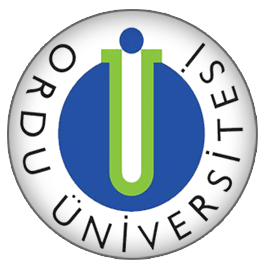 ORDU ÜNİVERSİTESİFATSA DENİZ BİLİMLERİ FAKÜLTESİBALIKÇILIK TEKNOLOJİSİ MÜHENDİSLİĞİBÖLÜMÜORDU UNIVERSITY FATSA FACULTY OF MARINE SCIENCE FISHERIES TECHNOLOGY ENGINEERING DEPARTMENTSTAJ KAYIT DEFTERİSEAGOING PHASE TRAINING RECORD BOOKLETFATSA/ORDU  - TÜRKİYEORDU ÜNİVERSİTESİFATSA DENİZ BİLİMLERİ FAKÜLTESİ BALIKÇILIK TEKNOLOJİSİ MÜHENDİSLİĞİ BÖLÜMÜORDU UNIVERSITYFATSA FACULTY OF MARINE SCIENCE FISHERIES TECHNOLOGY ENGINEERING DEPARMENT--------------------------------------------------------------------------------------------------------------------------------------FATSA/ORDU  - TÜRKİYEORDU ÜNİVERSİTESİ FATSA DENİZ BİLİMLERİ FAKÜLTESİ BALIKÇILIK TEKNOLOJİSİ MÜHENDİSLİĞİ BÖLÜMÜORDU UNIVERSITYFATSA FACULTY OF MARINE SCIENCE FISHERIES TECHNOLOGY ENGINEERING DEPARTMENTSTAJ KAYIT DEFTERİSEAGOING PHASE TRAINING RECORD BOOKLETAD - SOYAD / NAME-SURNAME : ÖĞRENCİ NO / FACULTY NUMBER:ÖĞRENCİ İŞLERİ BÜROSU :	    ONAYSTUDENT AFFAIRS OFFICE :	APPROVALSTAJ KOMİSYONUTRAINING COMMISSION											    İMZA											     SIGNATUREBAŞKAN/CHIEFÜYE / MEMBER OF COUNCILÜYE / MEMBER OF COUNCILÜYE / MEMBER OF COUNCILSayın Gemi Kaptanı,Denizcilik sektöründe çalışacak zabit ve kaptanların yetiştirilmesinde, eğitim kurumlarında verilen teorik ve teknik bilgilerin yanı sıra gemilerde yaptıkları zorunlu staj süresince verilen uygulamalı eğitimin de önemi büyüktür. Gemilerde yapılan staj, öğrencilerin teorik bilgilerini uygulama şansı elde ettikleri yerler olmakla sınırlı değildir. Bu stajlar aynı zamanda denizcilikle ilgili örf adet ve gelenekleri öğrenmelerinin de sağlamaktır. Bu nedenle, staj süresince vereceğiniz her türlü eğitim, geleceğin zabit ve kaptanların gerek bilgi ve becerileri gerekse gemi adamı ahlakı üzerinde önemli oranda belirleyici olacaktır. Staj döneminde başarıyı artırmada, “staj defteri” ve “staj sicil fişi’nin doldurulmasında gösterilecek titizliğin çok önemli olduğunu düşünüyoruz. Çünkü sizin bölümümüze göndereceğiniz geri bildirim bilgileri bizler için öğrencilerimizin eğitiminde son derece önemlidir. Göstermiş olduğunuz ilgi ve alaka için şimdiden teşekkür eder ve saygılarımızı sunarız. 								Balıkçılık Teknolojisi Mühendisliği 											Bölüm BaşkanlığıAdres : Ordu Üniversitesi Fatsa Deniz Bilimleri Fakültesi	     Balıkçılık Teknolojisi Mühendisliği Bölümü	     52400 Fatsa-ORDU  / TÜRKİYETel       : 0 452 423 50 53 Fax      : 0 452 423 99 53 web      : www.fdbf.odu.edu.tr              : www.odu.edu.trDear Captain,In the course of the training of officers and captains in the maritime industry, beyond the theoretical and technical knowledge gaining at the educational institutions, practical training given during to their compulsory internship is extremely importance. Training carried out on ships, is not only limeted with that students having the chance to practice their theoretical knowledge, but also learning to maritime-related customs and traditions. Therefore, all kinds of training you give during the internship would be a significant determinant on both knowledge and skills and ethics of the future ship captains. increasing success during to the period of training, We think the strictness for filling "training book" and "internship registeration booklet" is very important. Because, the enclosed feedback information which you will send to our Faculty will help us to train our students efficiently. Thank you in advance for your attention and relevance.                    									  Fisheries Technology 											Engineering DepartmentAddress : Ordu University. Faculty of Marine SciencesFisheries Technology Engineering Department 52400 Fatsa-ORDU  / TURKEYTel 		: + 90 (452) 423 50 53Fax 		: + 90 (452) 423 99 53 web 		: www.fdbf.odu.edu.tr 		: www.odu.edu.trT.C.ORDU ÜNİVERSİTESİ  FATSA DENİZ BİLİMLERİ FAKÜLTESİ BALIKÇILIK TEKNOLOJİSİ MÜHENDİSLİĞİ BÖLÜMÜORDU UNIVERSITY FACULTY OF MARINE SCIENCE FISHERIES TECHNOLOGY ENGINEERING DEPARTMENTSTAJ SİCİL FİŞİTRAINING REGISTRATION FORMSTAJ KOMİSYONUTRAINING COMMISIONÜYEMEMBERÜYEMEMBERÜYEMEMBERBAŞKANCHIEFPERSONEL BİLGİSİ / PERSONAL HISTORYGEMİ BİLGİSİ/SHIP DATAGEMİ REFERANS NO/SHIP REFERENCE NO:………………………………….GEMİ ADI/SHIP'S NAME  M/ 	          ÇAĞRI İŞARETİ/CALL SIGN:………..Genel/General                                                                                Yük Donanımı/Cargo Gear         No and SWLÖDEVLER/ASSIGNMENTSGemiyi Tanıma Ödevleri/Familiarization AssignmentsGEMİ REFERANS NO/SHIP REFERENCE NO:…………………………….ÖDEV / ASSIGMENTÖDEV / ASSIGMENTÖDEV / ASSIGMENTÖDEV / ASSIGMENTÖDEV / ASSIGMENTÖDEV / ASSIGMENTÖDEV / ASSIGMENTÖDEV / ASSIGMENTÖDEV / ASSIGMENTÖDEV / ASSIGMENTÖDEV / ASSIGMENTÖDEV / ASSIGMENTÖDEV / ASSIGMENTÖDEV / ASSIGMENTÖDEV / ASSIGMENTÖDEV / ASSIGMENTÖDEV / ASSIGMENTÖDEV / ASSIGMENTÖDEV / ASSIGMENTÖDEV / ASSIGMENTÖDEV / ASSIGMENTÖDEV / ASSIGMENTÖDEV / ASSIGMENTÖDEV / ASSIGMENTÖDEV / ASSIGMENTÖDEV / ASSIGMENTÖDEV / ASSIGMENTÖDEV / ASSIGMENTÖDEV / ASSIGMENTÖDEV / ASSIGMENTÖDEV / ASSIGMENTÖDEV / ASSIGMENTÖDEV / ASSIGMENTDİĞER AKTİVİTELER / OTHER ACTIVITIESDİĞER AKTİVİTELER / OTHER ACTIVITIESDİĞER AKTİVİTELER / OTHER ACTIVITIESSTAJYERİN YORUMU / CADET’S COMMENTSTAJYERİN YORUMU / CADET’S COMMENTSTAJYERİN YORUMU / CADET’S COMMENTSTAJYERİN YORUMU / CADET’S COMMENTSTAJYERİN YORUMU / CADET’S COMMENT Adı ve Soyadı Adı ve Soyadı Name and surname Name and surname Doğum Yılı Doğum Yılı Year of birth Year of birth Doğum Yeri Doğum Yeri Place of birth Place of birth Yarıyıl Yarıyıl Term Term Fakülte no Fakülte no Faculty number Faculty numberTarih İşe başladığı İşi bıraktığı Starting date    Leaving date DateGünler Çalıştığı  Çalışmadığı Working days   Off days Days Çalıştığı yerdeki amirinin sıfat isim ve imzaları Name and sign of commanders Çalıştığı yerdeki amirinin sıfat isim ve imzaları Name and sign of commanders Çalıştığı yerdeki amirinin sıfat isim ve imzaları Name and sign of commandersNetice ve onayResult and approvalNetice ve onayResult and approval Gemi Adı / Ship Name : Gemi Adı / Ship Name : Değerlendirme Periyodu / Period Covered Değerlendirme Periyodu / Period Covered Değerlendirme Periyodu / Period Covered Stajyerin Adı / Cadet's Name : Stajyerin Adı / Cadet's Name : Stajyerin Adı / Cadet's Name : Bölümü / Department: Bölümü / Department: Değerlendiren : Evaluated by Görevi : Rank Görevi : Rank Görevi : Rank imzası : Signature Kriterler / Criteria Düşük Low Düşük Low Yüksek High Yüksek High Notlar RemarksİŞ PERFORMANSI / JOB PERFORMANCELow  ↔  HighİŞ PERFORMANSI / JOB PERFORMANCELow  ↔  HighİŞ PERFORMANSI / JOB PERFORMANCELow  ↔  HighİŞ PERFORMANSI / JOB PERFORMANCELow  ↔  HighİŞ PERFORMANSI / JOB PERFORMANCELow  ↔  HighİŞ PERFORMANSI / JOB PERFORMANCELow  ↔  HighİŞ PERFORMANSI / JOB PERFORMANCELow  ↔  HighİŞ PERFORMANSI / JOB PERFORMANCELow  ↔  High 1- Kendi başına çalışabilme     Ability to work unsupervised 2- Grup çalışması yapabilme      Ability to work well in a group 3- işi tamamlayabilme     Ability to get the job doneB) EĞİTİM / TRAININGLow  ↔  HighB) EĞİTİM / TRAININGLow  ↔  HighB) EĞİTİM / TRAININGLow  ↔  HighB) EĞİTİM / TRAININGLow  ↔  HighB) EĞİTİM / TRAININGLow  ↔  HighB) EĞİTİM / TRAININGLow  ↔  HighB) EĞİTİM / TRAININGLow  ↔  HighB) EĞİTİM / TRAININGLow  ↔  High 1- Teorik seyir     Theoric navigation 2- Teorik gemicilik    Theoric seamanship 3- Dinleme ve öğrenme     Listen and learn from 4- Sorunları çözebilme    Ability to solve problems 5- Büro işleri    Written work 6- Bilgi alma     Ability to accept 7- Motivasyon    Motivation 8-Eleştiri kabul etme    Ability to accept criticismC) KİŞİSEL ÖZELLİKLER  /  PERSONEL ATTRIBUTESLow  ↔  HighC) KİŞİSEL ÖZELLİKLER  /  PERSONEL ATTRIBUTESLow  ↔  HighC) KİŞİSEL ÖZELLİKLER  /  PERSONEL ATTRIBUTESLow  ↔  HighC) KİŞİSEL ÖZELLİKLER  /  PERSONEL ATTRIBUTESLow  ↔  HighC) KİŞİSEL ÖZELLİKLER  /  PERSONEL ATTRIBUTESLow  ↔  HighC) KİŞİSEL ÖZELLİKLER  /  PERSONEL ATTRIBUTESLow  ↔  HighC) KİŞİSEL ÖZELLİKLER  /  PERSONEL ATTRIBUTESLow  ↔  HighC) KİŞİSEL ÖZELLİKLER  /  PERSONEL ATTRIBUTESLow  ↔  High 1- Temizlik ve düzen      Neatnes and cleanliness 2- Liderlik      Leadership 3- Dakiklik ve zaman yönetimi     Punctuality and time keeping 4- Kendini ifade edebilmesi     Express him/herself 5- Personelle ilişkileri     Interacts well with the crew 6- Disiplin     Discipline 7- Sadakat     Loyalty 8- Kararlılık     Dedication 9- Sağlık      Health 10- İngilizce seviyesi       English levelD) STAJYERİN EĞİTİMİYLE GÖREVLİ ZABİT/ DESIGNATED OFFİCER FOR TRAININGD) STAJYERİN EĞİTİMİYLE GÖREVLİ ZABİT/ DESIGNATED OFFİCER FOR TRAININGAdı Soyadı / Name SurnameGörevi / RankGenel Değerlendirmesi / Overall evaluation:Genel Değerlendirmesi / Overall evaluation:Eğitimde üzerinde daha fazla durulması gereken noktalar / Suggested training priorityEğitimde üzerinde daha fazla durulması gereken noktalar / Suggested training priorityE) GEMİ KAPTANININ DEĞERLENDİRMESİ / SHIP MASTER’S EVALUATIONE) GEMİ KAPTANININ DEĞERLENDİRMESİ / SHIP MASTER’S EVALUATIONAdı Soyadı / Name SurnameDeğerlendirmesi / EvaluationDeğerlendirmesi / Evaluationİmzası / Signatureİmzası / Signature Ad-Soyad / Full Name Sürekli Adres Permanent Address Doğum Tarihi ve Yeri Date and Place of Birth Gemiadamı Sicil Numarası Seaman's Registration Number Staj Yaptığı Şirket ve Adresi/Shipping Company    Undertaking Training and its  Address Ülkesi/Country Yönetim/Administration Bölüm/DepartmentGEMİ STAJ KAYIDI/SHIP SERVICE RECORDGEMİ STAJ KAYIDI/SHIP SERVICE RECORDGEMİ STAJ KAYIDI/SHIP SERVICE RECORDGEMİ STAJ KAYIDI/SHIP SERVICE RECORDGEMİ STAJ KAYIDI/SHIP SERVICE RECORDGEMİ STAJ KAYIDI/SHIP SERVICE RECORDGEMİ STAJ KAYIDI/SHIP SERVICE RECORDGEMİ REF. NO/SHIP REF NOGEMİ ADI VE SİCİLNO/NAME OF SHIP/PORT OF REGISTRYSTAJ PERİYODU/TRAINING PERIOD Tarihler/Dates        Süre/Service    Katılış      Ayrılış        Ay           GünJoining      Leaving    Month        DaySTAJ PERİYODU/TRAINING PERIOD Tarihler/Dates        Süre/Service    Katılış      Ayrılış        Ay           GünJoining      Leaving    Month        DaySTAJ PERİYODU/TRAINING PERIOD Tarihler/Dates        Süre/Service    Katılış      Ayrılış        Ay           GünJoining      Leaving    Month        DaySTAJ PERİYODU/TRAINING PERIOD Tarihler/Dates        Süre/Service    Katılış      Ayrılış        Ay           GünJoining      Leaving    Month        DayKAPTAN İMZASI/SIGNATURE OF MASTERGros tonaj/Gross tonnage Bumbalar!DerricksGros tonaj/Gross tonnage Bumbalar!DerricksGros tonaj/Gross tonnage Bumbalar!DerricksGros tonaj/Gross tonnage Bumbalar!DerricksGros tonaj/Gross tonnage Bumbalar!DerricksNet tonaj/Net tonnageTanı boy/Length O A.Genişlik/BreadthKreynler/ CranesDerinlik/DepthYaz draftı/ Summer draughtYaz draftı/ Summer draughtYaz firibordu/ Summer freeboardVinçler/ WinchesYaz firibordu/ Summer freeboardVinçler/ WinchesDetveyt/ DeadweightBoş deplasman/ Light displacementDiğer ekipman/ Other equipmentBoş deplasman/ Light displacementDiğer ekipman/ Other equipmentBalya kapasitesi/ Bale capacitym3Balya kapasitesi/ Bale capacitym3Dökme kapasitesi/ Grain capacitym3Ambar kapağı tipi/ Type of hatch coverDökme kapasitesi/ Grain capacitym3Ambar kapağı tipi/ Type of hatch coverSıvı kapasitesi/ Liquid capacitym3Ana güverte/Main deckSıvı kapasitesi/ Liquid capacitym3Gladora güverte/ Tween deckSoğutucu kapasitesi/ Refrigerated capacitym3Gladora güverte/ Tween deckSoğutucu kapasitesi/ Refrigerated capacitym3Gladora güverte/ Tween deckToplam balast kapasitesi/ Total balast capacityMakineler/Engines Makine tipi/ Type of engines Kazan tipi/ Type of boilerSeyir Aletleri/Navigational Equipment Puslalar/ Compasses Manyetik/Magnetic Cayro/Gyro Radarlar/RadarsMakineler/Engines Makine tipi/ Type of engines Kazan tipi/ Type of boilerSeyir Aletleri/Navigational Equipment Puslalar/ Compasses Manyetik/Magnetic Cayro/Gyro Radarlar/RadarsTüR/TypeMakineler/Engines Makine tipi/ Type of engines Kazan tipi/ Type of boilerSeyir Aletleri/Navigational Equipment Puslalar/ Compasses Manyetik/Magnetic Cayro/Gyro Radarlar/RadarsMakineler/Engines Makine tipi/ Type of engines Kazan tipi/ Type of boilerSeyir Aletleri/Navigational Equipment Puslalar/ Compasses Manyetik/Magnetic Cayro/Gyro Radarlar/RadarsMakineler/Engines Makine tipi/ Type of engines Kazan tipi/ Type of boilerSeyir Aletleri/Navigational Equipment Puslalar/ Compasses Manyetik/Magnetic Cayro/Gyro Radarlar/RadarsYakıt türü/ Type of fuelParakete/LoğYakıt türü/ Type of fuelDerinlik ölçer/Günlük tüketim/ Daily consumptionEcho-sounder Diğer elektronik seyirGünlük tüketim/ Daily consumptionEcho-sounder Diğer elektronik seyirYakıt kapasitesi/ Bunker capacityaletleri/Other electronic navigtional aidsŞaft gücü/ Shaft powerKWŞaft gücü/ Shaft powerKWGüvenlik Ekipmanları/Safety EquipmentMiktar ve Kapasite/No and capacityPervaneler/ Propellers Seyir hızı/ Service speedSeyir r.p.m./Semce r.p.m.Can filikaları/Lifeboats Can salları/Liferafts Kurtarma botları/Pervaneler/ Propellers Seyir hızı/ Service speedSeyir r.p.m./Semce r.p.m.Can filikaları/Lifeboats Can salları/Liferafts Kurtarma botları/Pervaneler/ Propellers Seyir hızı/ Service speedSeyir r.p.m./Semce r.p.m.Can filikaları/Lifeboats Can salları/Liferafts Kurtarma botları/Pervaneler/ Propellers Seyir hızı/ Service speedSeyir r.p.m./Semce r.p.m.Rescue boats Matafora/Davits(tür/type)Pervaneler/ Propellers Seyir hızı/ Service speedSeyir r.p.m./Semce r.p.m.Rescue boats Matafora/Davits(tür/type)Demirler/Anchors İskele/PortTip ve Ağırlık/Type and WeightCan simitleri/ Lifebuoys (No.)Demirler/Anchors İskele/PortTip ve Ağırlık/Type and WeightDemirler/Anchors İskele/PortTip ve Ağırlık/Type and WeightYangın söndürücüler/Miktar ve Kapasite/Demirler/Anchors İskele/PortTip ve Ağırlık/Type and WeightFire extinguishersNo and capacitySancak/StarboardSoda / Asit/acidYedek/SpareFoamDiğer/Other Zincir tipi /Cable size Uzunluk/ LengthKuru toz/Dry powderDiğer/Other Zincir tipi /Cable size Uzunluk/ LengthCO2Diğer/Other Zincir tipi /Cable size Uzunluk/ LengthDiğer/OtherIrgat veya fenerlik tipi/ Type of windlass Or capstansYangın hortumları/fireIrgat veya fenerlik tipi/ Type of windlass Or capstanshoses (No ve ölçü/size)Irgat veya fenerlik tipi/ Type of windlass Or capstansSolunum aparatları/Breathing apparatus(Miktar ve tip/No and Type)Palamarlar/MooringsDoğal halat/Natural fibreEbat/SizeSentetik halat/ Synthetic fibreTel halatlar/WiresRomörkör halatı/towing wirePalamar halat türleri/ Type of mooring fibres    Ödev/Assignment    İcra edilen ve tamamlanan ödev/Assignment carried out and completed    İcra edilen ve tamamlanan ödev/Assignment carried out and completed    İcra edilen ve tamamlanan ödev/Assignment carried out and completed    İcra edilen ve tamamlanan ödev/Assignment carried out and completed    Ödev/AssignmentTarih/DateDenetleyen Zabit/Supervising OfficerI. Zabit Onayı/Confirmed by Chief officerAçıklamalar/RemarksKöprü üstü ekipman ve tertibinin tanınması / Learns the layout of bndge equipmentDahili haberleşme sisteminin tanınması /Identifing the internal communication systemOtopilottan elle kumandaya geçişin öğrenilmesi /Learns how to change over between automatic and manual steeringBütün can kurtarma araç/gereçlerinin yerlerinin öğrenilmesi /Locates all life-saving appliancesBütün yangınla mücadele ekipmanının, yerlerinin ve sahildeki uluslararası bağlantı şekillerinin öğrenilmesi / Locates all fire-fighting equipment, including the international shore connectionYangın dedektörlerinin, alarmlarının ve sabit yangın söndürme sistemlerinin yerlerinin ve işleyişlerinin öğrenilmesi/ Learns the location and operation of fire detectors, alarms and fixed fire- extinguishing systemsEğitim el kitabı ve acil durum talimatları ile role çizelgesinin öğrenilmesi /Read the training manual and the muster list and emergency instructionsYangın emercensi, gemiyi terk işaretlerinin öğrenilmesi /Learns the signals for fire, emergency, abandon shipHasar kontrol kitapçığının öğrenilmesi /Reads the damage control bookletAna makine emercensi stopu ve bütün diğer uzaktan kapama valflerinin yerinin öğrenilmesi / Learn the position of main engine emergency stop and all other remote shut off valves                                                     Konu No. / Gemi                                                     Topic No.    Ref. No /                                                                         Ship No      Ödev / Assigment                                Ref. No.                                                     Konu No. / Gemi                                                     Topic No.    Ref. No /                                                                         Ship No      Ödev / Assigment                                Ref. No.                                                     Konu No. / Gemi                                                     Topic No.    Ref. No /                                                                         Ship No      Ödev / Assigment                                Ref. No.Tamamlanan ödev/Assignment completedTamamlanan ödev/Assignment completedTamamlanan ödev/Assignment completedAçıklamalar/Remarks                                                     Konu No. / Gemi                                                     Topic No.    Ref. No /                                                                         Ship No      Ödev / Assigment                                Ref. No.                                                     Konu No. / Gemi                                                     Topic No.    Ref. No /                                                                         Ship No      Ödev / Assigment                                Ref. No.                                                     Konu No. / Gemi                                                     Topic No.    Ref. No /                                                                         Ship No      Ödev / Assigment                                Ref. No.Tarih/DateDenetleyen Zabit/Supervising OfficerI. Zabit onayı/Confirmed by Chief OfficerAçıklamalar/Remarks1.    EMNİYET/SAFETY   Şirketin kurallarının okunması ve anlaşılması / Ready and understands the company's regulations .1   ILO"nun"Dcnizde ve            Limanda, Gemideki Kazaları Önleme Kitapçığı" veya Ulusal Emniyetli Çalışma Uygulamaları Talimatı'nı okuması ve anlaması / Reads the ILO booklet 'Accident prevention on board ship at sea and in port' or the national code of safe working practice .2   Gemiye uygun emniyet rehberlerini, emniyetli çalışma talimatlarını ve kurallarını okuması ve anlaması /Reads and understands the regulations, codes of safe practice and safety guides appropriate to the ship               .1 Tanker/	       Tanker .3 .3.1      .2  Kimyasal tanker /	      Chemical tanker .3.2	 .3 Gaz taşıyıcı /	     Gas camcı.3.3             .4 Dökmeci / 	     Bulk carrier  .3.4             .5 Tahıl kuralları /	     Grain regulations .3.5              .6 1MDG kodu/ 	                  IMDG code .3.6              .7 Güverte yükleri /                  Timber deek cargoes .3.7              .8 Diğerleri                 (belirtilmesi gerekir)/	     Other (specify) .3.8                                                       Konu No. /   Gemi                                                       Topic No.     Ref. No /                                                                            Ship No      Ödev / Assigment                                   Ref. No.                                                       Konu No. /   Gemi                                                       Topic No.     Ref. No /                                                                            Ship No      Ödev / Assigment                                   Ref. No.                                                       Konu No. /   Gemi                                                       Topic No.     Ref. No /                                                                            Ship No      Ödev / Assigment                                   Ref. No.Tamamlanan ödev/Assignment completedTamamlanan ödev/Assignment completedTamamlanan ödev/Assignment completedAçıklamalar/Remarks                                                       Konu No. /   Gemi                                                       Topic No.     Ref. No /                                                                            Ship No      Ödev / Assigment                                   Ref. No.                                                       Konu No. /   Gemi                                                       Topic No.     Ref. No /                                                                            Ship No      Ödev / Assigment                                   Ref. No.                                                       Konu No. /   Gemi                                                       Topic No.     Ref. No /                                                                            Ship No      Ödev / Assigment                                   Ref. No.Tarih/DateDenetleyen Zabit/Supervising OfficerI. Zabit onayı/Confirmed by Chief OfficerAçıklamalar/Remarks   Kapalı alanlara giriş, prosedürlerini anlatabilmesi/Explains the procedures and and precautions for entry into enclosed spaces .4   Oksijenmetre ayarlarını yapabilmesi ve kullanabilmesi /Calibrates and uses an oxygen meter.5   Yanıcı gaz indikatörünü kontrol edebilmesi ve kullanabilmesi (eğer mümkün oluyorsa /Checks and uses a combustible gas indicator (if applicable).6   Diğer gaz tespit ekipmanlarını kullanabilmesi /Uses other gas-detection equipment (if applicable).7   Denize çıkmadan dümen kontrollerine yardım edebilmesi /Assists with testing steering gear prior tosailing.8   Dümeni köprü kontrolünden acil durum dümen kontrolüne geçirebilmesi / Changes from bridge control to emergency steering position.9Acil durum dümen        kontrolüne geçişte  yardımcı olabilmesi /       Assists with change-over to       emergency steering gear.10Koruyucu teçhizat, baret ve emniyet kayışlarının doğru kullanımının öğrenilmesi /Correctly uses protective clothing, safety helmet, safety line and harness.11                                                                 Konu No. /   Gemi                                                                 Topic No.      Ref. No /                                                                                       Ship No            Ödev / Assigment                                        Ref. No.                                                                 Konu No. /   Gemi                                                                 Topic No.      Ref. No /                                                                                       Ship No            Ödev / Assigment                                        Ref. No.                                                                 Konu No. /   Gemi                                                                 Topic No.      Ref. No /                                                                                       Ship No            Ödev / Assigment                                        Ref. No.Tamamlanan ödev/Assignment completedTamamlanan ödev/Assignment completedTamamlanan ödev/Assignment completedAçıklamalar/Remarks                                                                 Konu No. /   Gemi                                                                 Topic No.      Ref. No /                                                                                       Ship No            Ödev / Assigment                                        Ref. No.                                                                 Konu No. /   Gemi                                                                 Topic No.      Ref. No /                                                                                       Ship No            Ödev / Assigment                                        Ref. No.                                                                 Konu No. /   Gemi                                                                 Topic No.      Ref. No /                                                                                       Ship No            Ödev / Assigment                                        Ref. No.Tarih/DateDenetleyen Zabit/Supervising OfficerI. Zabit onayı/Confirmed by Chief OfficerAçıklamalar/Remarks2. CAN KURTARMA /LIFE SAVINGCan kurtarma aracının üzerindeki işaretlere bakarak kaç kişiye müsaade edildiğini anlaması/Interprets the markings on survival craft with respect to the number of persons they are permitted to carry.1   Denetleyici gözetiminde can kurtarma salının hazırlanması, denize indirilmesi, gemiden açması ve geriye dönmesi/ Prepares and launches a lifeboat and clears the ship's side, under supervision.2   Denetleyici gözetiminde can kurtarma botunun hazırlanması, denize indirilmesi, gemiden açılması ve geriye dönmesi/ Prepares and launches a rescue boat (if not, the lifeboat which is also a rescue boat) and clears and returns to the ship's side, under supervision.3        .4     Mürettebat görevlerini    yapabilmesi /    Crews a boat under:Kürekli / OarsMotorlu / MotorYelkenli teknede (varsa) / Sail (if fitted).4       .5      Mürettebatı yönetebilmesi /                                 Manages a boat under :Kürekli/OarsMotorlu / MotorYelkenli teknede (varsa)/ Sail (if fitted ).5        .6     Can kurtarma araçlarındaki payrotekııik malzemeyi kullanmayı anlatabilmesi /Describes the use of pyrotechnics.6        .7     Bir anten kurması ve can kurtarma botundaki seyyar telsiz cihazının ııasıl kullanılacağını göstermesi / Rigs an aerial and demonstrates the use of lifeboat portable radio equipment.7        Tamamlanan Ödev / Assigment completed        Tamamlanan Ödev / Assigment completed        Tamamlanan Ödev / Assigment completed                                                       Konu No/   Gemi Ref.                                               Topic No     No /                                                                  Ship   No           Ödev / Assigment                                      Ref. No                                                                 Konu No/   Gemi Ref.                                               Topic No     No /                                                                  Ship   No           Ödev / Assigment                                      Ref. No                                                                 Konu No/   Gemi Ref.                                               Topic No     No /                                                                  Ship   No           Ödev / Assigment                                      Ref. No          Tarih/DateDenetleyen Zabit/Supervising OfficerI. Zabit onayı/Confirmed by Chief OfficerAçıklamalar/Remarks.8    Can kurtarma aracındaki  EPİRB cihazının ııasıl kullanılacağını        açıklayabilmesi Describes how to use a survival craft EPIRB.8        .9    Can kurtarma aracının   motorunu çalıştırabilmesi ve kullanabilmesi /Starts and operates a survival craft engine.9      .10    Can kurtarma aracındaki ekipmanı kontrol edebilmesi /Checks the equipment in lifeboats and rescue boats.10      .11    Can kurtarma aracında adam başına düşen gerekli yiyecek ve su miktarını belirtebilmesi /States the ration of food and water per person required in survival craft.11       .12   Aşağıdakilerin bakımlarına yardım edebilmesi /Assists with the maintenance of :.12 .12.1             .1  Can kurtarma botları /  Lifeboats and rescue boats.12 .12.1            .2 Matafora ve ilgili donanımlar /                Davits, falls and associated gear.12.2            .3  Can yelekleri ve simitleri /                 Lifebuoys and and lifejackets.12.3           .4  Diğer canlı kalabilme araçları   (belirtiniz)/               Other survival craft                ( specify type ).12.4         .13  Gemideki tehlike işareti  verecek payroteknik malzemenin yerini ve kullanımını öğrenmiş olması/Locates the ship's distress pyrotechnics and teams how to operate them.13                                                             Konu No. /  Gemi                                                             Topic No.    Ref. No /                                                                                 Ship   No          Ödev / Assigment                                  Ref. No.                                                             Konu No. /  Gemi                                                             Topic No.    Ref. No /                                                                                 Ship   No          Ödev / Assigment                                  Ref. No.                                                             Konu No. /  Gemi                                                             Topic No.    Ref. No /                                                                                 Ship   No          Ödev / Assigment                                  Ref. No.Tamamlanan ödev/Assignment completedTamamlanan ödev/Assignment completedTamamlanan ödev/Assignment completedTamamlanan ödev/Assignment completedTamamlanan ödev/Assignment completedTamamlanan ödev/Assignment completedAçıklamalar/Remarks                                                             Konu No. /  Gemi                                                             Topic No.    Ref. No /                                                                                 Ship   No          Ödev / Assigment                                  Ref. No.                                                             Konu No. /  Gemi                                                             Topic No.    Ref. No /                                                                                 Ship   No          Ödev / Assigment                                  Ref. No.                                                             Konu No. /  Gemi                                                             Topic No.    Ref. No /                                                                                 Ship   No          Ödev / Assigment                                  Ref. No.Tarih/DateTarih/DateTarih/DateDenetleyen Zabit/Supervising OfficerDenetleyen Zabit/Supervising OfficerI. Zabit onayı/Confirmed by Chief OfficerAçıklamalar/Remarks       .14   Halat incesi atma aletinin yerini gösterebilmesi ve  kullanmasını öğrenmiş olması /Locates the line-throwing Aparatus and learns how to operate it.14       15    Gemideki EPIRB cihazının  yerini gösterebilmesi ve çalıştırılmasını öğrenmiş olması /Locatcs ship's EPIRB ( if carried )and learns how it is activated.15     .16     Varsa arama kurtarma Transponderlerinin yerlerini gösterebilmesi /Locates search and rescue transponders (if earned).16     . 17    Denize adam düştüğünde yapılacak işlemleri öğrenmiş olması ve hemen atılabilen can simitlerinin yerlerini gösterebilmesi / Learns the man- overboard procedures and where the quick-releas lifebuoys are fitted.17      .18    Tahliye kızağının (varsa) denize indirilmesini öğrenmiş olması /Learns how to lunch an evacuation slide ( if fitted ).18                                                             Konu No. /  Gemi                                                            Topic No.     Ref. No /                                                                                 Ship   No          Ödev / Assigment                                  Ref. No.                                                             Konu No. /  Gemi                                                            Topic No.     Ref. No /                                                                                 Ship   No          Ödev / Assigment                                  Ref. No.                                                             Konu No. /  Gemi                                                            Topic No.     Ref. No /                                                                                 Ship   No          Ödev / Assigment                                  Ref. No.Tamamlanan ödev/Assignment completedTamamlanan ödev/Assignment completedTamamlanan ödev/Assignment completedAçıklamalar/Remarks                                                             Konu No. /  Gemi                                                            Topic No.     Ref. No /                                                                                 Ship   No          Ödev / Assigment                                  Ref. No.                                                             Konu No. /  Gemi                                                            Topic No.     Ref. No /                                                                                 Ship   No          Ödev / Assigment                                  Ref. No.                                                             Konu No. /  Gemi                                                            Topic No.     Ref. No /                                                                                 Ship   No          Ödev / Assigment                                  Ref. No.Tarih/DateDenetleyen Zabit/Supervising OfficerI. Zabit onayı/Confirmed by Chief OfficerAçıklamalar/RemarksYANGIN ÖNLEME VE   YANGIN TEÇHİZATI/ FIRE PREVENTION AND FİRE APLICATION        .1 Taşınabilir söndürücülerin kullanma yöntemlerini açıklayabilmesi / Explains the method of use of portable extinguishers	. 1  Soda-asit /Soda/acid.1.1             .2 Foam /                 Foam.1.2             .3 Kuru toz /                 Dıy powder.1.3             .4 CO2.1.4             .5 Diğer (belirt)/                 Other (specify).1.5       .2  Söndürücülerin bakım ve   doldurulmasına yardım etme/Assists with the maintenance and refiling of extinguishers.2       .3  Aşağıdakilerin bakım ve  kontrolüne yardım etme /Assists with testing and maintenance of the following, where fitted:            .1 Yangın tespit sistemleri /                  Fire detection systems.3.1             .2 Yangın alarmı /                  Fire alarms.3.2             .3 Otomatik püskürtücüler/ Automatic sprinklers.3.3            .4 Sabit köpüklü söndürücüler /                Fixed foam extinguishers.3.4            .5 Sabit CO2 sistemleri /                 Fixed CO2 systems.3.5   Tamamlanan ödev/Assignment completed   Tamamlanan ödev/Assignment completed   Tamamlanan ödev/Assignment completedAçıklamalar/RemarksRema                                                             Konu No. /  Gemi                                                            Topic No.     Ref. No /                                                                                 Ship   No          Ödev / Assigment                                  Ref. No                                                             Konu No. /  Gemi                                                            Topic No.     Ref. No /                                                                                 Ship   No          Ödev / Assigment                                  Ref. No                                                             Konu No. /  Gemi                                                            Topic No.     Ref. No /                                                                                 Ship   No          Ödev / Assigment                                  Ref. NoTarih/DateTarih/DateDenetleyen Zabit/Supervising OfficerI. Zabit onayı/Confirmed by Chief OfficerAçıklamalar/RemarksRema          .6 Sabit halojen               hidrokarbon sistemleri /               Fixed halogenated                  hydrocarbon systems.3.6      .4  Yangın eğitimlerinde suni  solunum cihazının kullanılması /            Uses breathing apparatus in a  fire drill.4       .5  Yangın eğitiminde bir  grubun sorumluluğunun alınması /            Takes charge of a fire party  during a drill.5       .6  Yangın kontrol görevlerinin  alınması /Performs fire patrol duties.6       .7  Emercensi yangın   pompasının yerini ve çalıştırmasını öğrenmiş olması /            Knows the location of, and how to start, the emergency fire pump.7       .8  Kaynak veya alevle kesme çalışması esnasında alınması gereken önlemleri belirtilmesi /            States the fire -prevention measures to take when welding or flame-cutting            work is being carried out.8                                                            Konu No. /  Gemi                                                            Topic No.     Ref. No /                                                                                 Ship   No          Ödev / Assigment                                  Ref. No                                                            Konu No. /  Gemi                                                            Topic No.     Ref. No /                                                                                 Ship   No          Ödev / Assigment                                  Ref. No                                                            Konu No. /  Gemi                                                            Topic No.     Ref. No /                                                                                 Ship   No          Ödev / Assigment                                  Ref. No     Tamamlanan ödev/Assignment completed     Tamamlanan ödev/Assignment completed     Tamamlanan ödev/Assignment completed                                                            Konu No. /  Gemi                                                            Topic No.     Ref. No /                                                                                 Ship   No          Ödev / Assigment                                  Ref. No                                                            Konu No. /  Gemi                                                            Topic No.     Ref. No /                                                                                 Ship   No          Ödev / Assigment                                  Ref. No                                                            Konu No. /  Gemi                                                            Topic No.     Ref. No /                                                                                 Ship   No          Ödev / Assigment                                  Ref. NoTarih/DateDenetleyen Zabit/Supervising OfficerI. Zabit onayı/Confirmed by Chief OfficerI. Zabit onayı/Confirmed by Chief OfficerAçıklamalar/Remarks  4. GENEL GEMİCİLİK/         GENERAL SEAMANSHIP         1. Gemici bağları, halat(lar)ın   bağlanması,volta atılması için uygulamalı çalışma yapabilmesi /            Practises knots, bends and  hitches.1        .2 Halat dikişi atabilmesi /            Splices rope.2        .3 Tel halatlara kasa yapmaya yardım edebilmesi /            Assists in putting locking eye- splices in wire rope.3        .4 Yük halatlarını vinçlere bağlayabilmesi /            Attaches cargo runners to winch barrels.4         .5 Tel donanımın bakımına yardım edebilmesi /            Assists with maintenance of standing and running rigging.5         .6 Tel vidaların overhol bakımlarını yapabilmesi /             Overhauls rigging screws.6         .7 Yük bloklarını muayene ve bakım için açabilmesi /            Opens up cargo blocks for inspection and maintenance.7        .8 Bumbaların kaldırılmasına ve açılmasına yardım edebilmesi/            Assists with topping and setting derricks.8        .9 Bumbaların indirilmesine ve yerine konmasına yardım edebilmesi /            Assists with lowering and stowage of derricks.9       .10 Güverte vinçlerini vekreynlerinin denetim altında çalıştırabilmesi /            Under supervision operates deck winches and cranes..10      .11 Ventoları ve telsiz antenlerini kurabilmesi ve söküp indirebilmesi/            Sets up and takes down stays and radio aerials.11                                                            Konu No. /  Gemi                                                            Topic No.     Ref. No /                                                                                 Ship   No          Ödev / Assigment                                  Ref. No                                                            Konu No. /  Gemi                                                            Topic No.     Ref. No /                                                                                 Ship   No          Ödev / Assigment                                  Ref. No                                                            Konu No. /  Gemi                                                            Topic No.     Ref. No /                                                                                 Ship   No          Ödev / Assigment                                  Ref. No     Tamamlanan ödev/Assignment completed     Tamamlanan ödev/Assignment completed     Tamamlanan ödev/Assignment completedAçıklamalar/Remarks                                                            Konu No. /  Gemi                                                            Topic No.     Ref. No /                                                                                 Ship   No          Ödev / Assigment                                  Ref. No                                                            Konu No. /  Gemi                                                            Topic No.     Ref. No /                                                                                 Ship   No          Ödev / Assigment                                  Ref. No                                                            Konu No. /  Gemi                                                            Topic No.     Ref. No /                                                                                 Ship   No          Ödev / Assigment                                  Ref. NoTarih/DateDenetleyen Zabit/Supervising Officer1. Zabit onayı/Confirmed by Chief OfficerAçıklamalar/Remarks            .12 Kargo donanımının tam  bir denetimini yapabilmesi, donanım planını kontrol edebilmesi,             değerlendirebilmesi ve     l. Zabite rapor edebilmesi /            Carries out a full inspection of   cargo gear, checks with the rigging plan and certificates and reports to the chicf officer.12             .13 Güverte ekipmanının rutin yağlanmasına ve greslenmesine yardımcı olabilmesi /            Assists with a routine round of oiling and greasing of deck equipment.13            .14 Mekanik kazıma raspa aletini kullanarak çelik yüzeyleri tekrar boyaya hazırlayabilmesi /            Prepares steel surfaces for re-coating including the use of mechanical scaling equipment, where applicable.14            .15 Sprey ekipmanını  kullanarak yüzeyleri boyayabilmesi /                   Paint surfaces, including the use of spray equipment.15            .16 Boya solventlerinkullanımındaki riskleri bilerek gerekli önlemleri alabilmesi /            States safety risks involved in work with paint and solvents and takes appropriate precautions.16            .17 Izbarço tahtasını denetim altında hazırlayabilmesi /            Under supervision, rigs a  bosun's chair and stages.17             .18 İskele ve emniyet ağı hazırlanmasına yardım edebilmesi /            Assists with rigging an accommodation ladder and a safety net.18             .19 Sintine ve tank  iskandillerini alabilmesi /            Takes and records routine bilge and tank soundings.19                                                            Konu No. /  Gemi                                                            Topic No.     Ref. No /                                                                                 Ship   No          Ödev / Assigment                                  Ref. No                                                            Konu No. /  Gemi                                                            Topic No.     Ref. No /                                                                                 Ship   No          Ödev / Assigment                                  Ref. No                                                            Konu No. /  Gemi                                                            Topic No.     Ref. No /                                                                                 Ship   No          Ödev / Assigment                                  Ref. No     Tamamlanan ödev/Assignment completed     Tamamlanan ödev/Assignment completed     Tamamlanan ödev/Assignment completedAçıklamalar/Remarks                                                            Konu No. /  Gemi                                                            Topic No.     Ref. No /                                                                                 Ship   No          Ödev / Assigment                                  Ref. No                                                            Konu No. /  Gemi                                                            Topic No.     Ref. No /                                                                                 Ship   No          Ödev / Assigment                                  Ref. No                                                            Konu No. /  Gemi                                                            Topic No.     Ref. No /                                                                                 Ship   No          Ödev / Assigment                                  Ref. NoTarih/DateDenetleyen Zabit/Supervising Officer1. Zabit onayı/Confirmed by Chief OfficerAçıklamalar/Remarks       .20 İçme suyu tanklarınıtemizleyebilmesi ve muayene edebilmesi /             Cleans and inspects drinking water tanks.20       .21 Tatlı su alınmasına nezaret edebilmesi /            Supervises the taking of fresh water.21      .22 Malzemenin yüklenmesine, kontrol edilmesine ve istiflenmesine yardımcı olabilmesi /            Assists in loading, checking   and stowage of stores.22      .23 Ambar envanterini hazırlayabilmesi /            Makes a stores inventory.23      .24 Havalandırmaları kontrol edebilmesi ve kapatabilmesi /            Trims, plugs and covers ventilators.24      .25 Havalandırma sisteminin mekanik kısmının çalıştırılabilmesi /             Operates the mechanical hold ventilation system, where fitted.25       .26 Kötü hava için tutunmahalatlarını hazırlayabilmesi /            Assists with rigging lifelines and preparations for heavy weather.26       .27 Kaçak yolcu arayabilmesi /            Carries out a stowaway search.27       .28 Kuru havuzdayken /              When in diy-dock                    .1 Su altındaki gövdeyi,  dümeni, pervaneleri ve katodik korumayı kontrol edebilmesi /                Inspects underwater hull,  rudder, propellers and cathodic protection.28.1                   .2 Gövdenin raspasını, temizlenmesini, boyanmasını kontrol edebilmesi /               Inspects the cleaning, scaling and painting of the hull.28.2                                                            Konu No. /  Gemi                                                            Topic No.     Ref. No /                                                                                 Ship   No          Ödev / Assigment                                  Ref. No                                                            Konu No. /  Gemi                                                            Topic No.     Ref. No /                                                                                 Ship   No          Ödev / Assigment                                  Ref. No                                                            Konu No. /  Gemi                                                            Topic No.     Ref. No /                                                                                 Ship   No          Ödev / Assigment                                  Ref. No     Tamamlanan ödev/Assignment completed     Tamamlanan ödev/Assignment completed     Tamamlanan ödev/Assignment completedAçıklamalar/Remarks                                                            Konu No. /  Gemi                                                            Topic No.     Ref. No /                                                                                 Ship   No          Ödev / Assigment                                  Ref. No                                                            Konu No. /  Gemi                                                            Topic No.     Ref. No /                                                                                 Ship   No          Ödev / Assigment                                  Ref. No                                                            Konu No. /  Gemi                                                            Topic No.     Ref. No /                                                                                 Ship   No          Ödev / Assigment                                  Ref. NoTarih/DateDenetleyen Zabit/Supervising Officer1. Zabit onayı/Confirmed by Chief OfficerAçıklamalar/Remarks                .3 Demirleri ve zincirleri kontrol edebilmesi /                Inspects anchors and cables when ranged.28.3                .4 Zincir kilit işaretlerini kontrol edebilmesi ve gerekirse yenileyebilmesi/               Checks cable markings and renews if necessary.28.4               .5 Zincir kilitlerini / bosalarını kontrol edebilmesi ve zincirin ucunu emniyete alma yöntemlerini bilebilmesi/                      Inspects chain lockers and notes the method of securing the end of the cable.28.5                                                         Konu No. /  Gemi                                                         Topic No.     Ref. No /                                                                              Ship   No          Ödev / Assigment                               Ref. No                                                         Konu No. /  Gemi                                                         Topic No.     Ref. No /                                                                              Ship   No          Ödev / Assigment                               Ref. No                                                         Konu No. /  Gemi                                                         Topic No.     Ref. No /                                                                              Ship   No          Ödev / Assigment                               Ref. NoTamamlanan ödev/Assignment completedTamamlanan ödev/Assignment completedTamamlanan ödev/Assignment completedAçıklamalar/Remarks                                                         Konu No. /  Gemi                                                         Topic No.     Ref. No /                                                                              Ship   No          Ödev / Assigment                               Ref. No                                                         Konu No. /  Gemi                                                         Topic No.     Ref. No /                                                                              Ship   No          Ödev / Assigment                               Ref. No                                                         Konu No. /  Gemi                                                         Topic No.     Ref. No /                                                                              Ship   No          Ödev / Assigment                               Ref. NoTarih/DateDenetleyen Zabit/Supervising OfficerI. Zabit onayı/Confirmed by Chief OfficerAçıklamalar/Remarks       5.  VARDİYA TUTMA/ 	Watchkeeping       .1  1978 STCW konvansiyonu Kural ll/l'e göre bir seyir vardiyasında dikkat edilecek temel prensiplerin ve Gemi Adamlarının Eğitimi ve Sertifikalandırılması Konferansı, 1978 de belirtilen seyir vardiyasından sorumlu zabitlere rehberin öğrenilmiş olması / Has a thorough knowledge of the basic principles to be observed in keeping a navigational watch as set out in regulation 11/1 of the 1978 STCW Convention and the operational guidance for officers in charge of a navigational watch, contained in resolution 1 of the Conference on Training and Certification of Seafarers, 1978 (Text included in the training manual, page 65 ).1    .2  En az 6 ay köprüüstünde bir zabitin denetiminde vardiya görevi yapmış olmak/          Perforins bridge watchkeeping duties under the supervision of a qualified officer for a minimum of six months (Enter the completion date).2  .3  Bir seyir vardiyasını devralmak için yapılacak işlemleri doğru uygulayabilmesi /           Follows the correct procedure for taking over a navigational watch.3    .4  Açık havada radarla yaptığı tesbitleri, gözle yaptığı tesbitlerle karşılaştırabilmesi /          Pratises radar plotting in clear  weather and compares the results with visual observations.4   .5  Kısıtlı görüş şartlarında         tavsiye edilen         işlemleri uygulayabilmesi /         Follows the recommended   procedures on encountering restricted visibility.5                                                            Konu No. /  Gemi                                                            Topic No.     Ref. No /                                                                                 Ship   No          Ödev / Assigment                                  Ref. No                                                            Konu No. /  Gemi                                                            Topic No.     Ref. No /                                                                                 Ship   No          Ödev / Assigment                                  Ref. No                                                            Konu No. /  Gemi                                                            Topic No.     Ref. No /                                                                                 Ship   No          Ödev / Assigment                                  Ref. No     Tamamlanan ödev/Assignment completed     Tamamlanan ödev/Assignment completed     Tamamlanan ödev/Assignment completedAçıklamalar/Remarks                                                            Konu No. /  Gemi                                                            Topic No.     Ref. No /                                                                                 Ship   No          Ödev / Assigment                                  Ref. No                                                            Konu No. /  Gemi                                                            Topic No.     Ref. No /                                                                                 Ship   No          Ödev / Assigment                                  Ref. No                                                            Konu No. /  Gemi                                                            Topic No.     Ref. No /                                                                                 Ship   No          Ödev / Assigment                                  Ref. NoTarih/DateDenetleyen Zabit/Supervising Officer1. Zabit onayı/Confirmed by Chief OfficerAçıklamalar/Remarks             .6 Güverte vardiya zabitinin, kaptana haber vermesi gereken durumların neler olduğunu bilebilmesi /            states the circumstances in which the officer of the watch should notify the master.6              .7 Gemide Pilot bulunduğunda,   güverte vardiya zabitinin seyir ile ilgili görevlerini belirtebilmesi /            States the navigational duties of the officer of the watch when a pilot is embarked.7               .8 Yetkili bir zabitin denetiminde demir vardiyası tutabilmesi /            Keeps anchor watches under the supervision of a qualified officer.8              .9 Güverte vardiya zabitine görevinde yardımcı olacak şekilde eşlik edebilmesi/            Accompanies the officer of the watch on rounds :            . 1 Denizde /	     At sea.9.1             .2 Demirde /	     At anchor9.2•             .10 STCW 1978/95 konvansiyonuSonuç 3 bölümünde bulunan ve limanda vardiya tutan bir güverte vardiya zabiti için tavsiye edilen ilkeler ve operasyonel yönlendirmeler hakkında derinlemesine bilgi sahibi olması / Has a thorough knowledge of the recommendation on principles and operational guidance for deck officers in charge of a watch in port. Contained in resolution 3 adopted by the Conference on Training and Certification of Seafarers, 1978/95 (Text included in the training manual ,page 71 ).10            .11 Bir zabitin nezaretinde limanda vardiya tutması /            Keeps port watches under the supervision of a qualified officer.11                                                                   Konu No. /  Gemi                                                                   Topic No.     Ref. No /                                                                                        Ship   No          Ödev / Assigment                                         Ref. No                                                                   Konu No. /  Gemi                                                                   Topic No.     Ref. No /                                                                                        Ship   No          Ödev / Assigment                                         Ref. No                                                                   Konu No. /  Gemi                                                                   Topic No.     Ref. No /                                                                                        Ship   No          Ödev / Assigment                                         Ref. NoTamamlanan ödev/Assignment completedTamamlanan ödev/Assignment completedTamamlanan ödev/Assignment completedAçıklamalar/Remarks                                                                   Konu No. /  Gemi                                                                   Topic No.     Ref. No /                                                                                        Ship   No          Ödev / Assigment                                         Ref. No                                                                   Konu No. /  Gemi                                                                   Topic No.     Ref. No /                                                                                        Ship   No          Ödev / Assigment                                         Ref. No                                                                   Konu No. /  Gemi                                                                   Topic No.     Ref. No /                                                                                        Ship   No          Ödev / Assigment                                         Ref. NoTarih/DateDenetleyen Zabit/Supervising Officer1. Zabit onayı/Confirmed by Chief OfficerAçıklamalar/Remarks             .12 Gemiyi kontrol edip demirleme ve sahile verilen iskeleyi kontrol edebilmesi/            Makes rounds of the ship andtends moorings            and gangway as necessary.12       .13 Draftları okuyarak, omurga altının durumunun kontrolü/             Reads draughts and checks underkeel clearance.13           .14 Güverte seyir jurnalini tutabilmesi /            Maintains the deck logbook.14             .15 I. Zabitin denize açılmadan önce yaptığı son kontrole eşlik edebilmesi ve seyir öncesi kontrol listesini tamamlayabilmesi /                    Accompanies the chief officer on the check that all is ready for going to sea and completes a pre-sailing check list.15              .16 Limana varıştan önce yetkili bir zabit tarafından yapılan kontrole eşlik edebilmesi /            Assists a qualified officer in completing a prearrival checklist.16             .17 Uluslararası DenizdeÇatışmayı Önleme Tüzüğü (1972) kurallarını anlamış ve öğrenmiş olduğunu gösterebilmesi / Demonstrates a knowledge and understanding of the International Regulations for Preventing Collisions at sea , 1972 , as amended.17Kural 1Rule 1Kural 2Rule 2Kural 3Rule 3Kural 4Rule 4Kural 5Rule 5Kural 6Rule 6Kural 7Rule 7Kural 8Rule 8Kural 9Rule 9Kural 10Rule 10                                                            Konu No. /  Gemi                                                            Topic No.     Ref. No /                                                                                 Ship   No          Ödev / Assigment                                  Ref. No                                                            Konu No. /  Gemi                                                            Topic No.     Ref. No /                                                                                 Ship   No          Ödev / Assigment                                  Ref. No                                                            Konu No. /  Gemi                                                            Topic No.     Ref. No /                                                                                 Ship   No          Ödev / Assigment                                  Ref. NoTamamlanan ödev/Assignment completedTamamlanan ödev/Assignment completedTamamlanan ödev/Assignment completedAçıklamalar/Remarks                                                            Konu No. /  Gemi                                                            Topic No.     Ref. No /                                                                                 Ship   No          Ödev / Assigment                                  Ref. No                                                            Konu No. /  Gemi                                                            Topic No.     Ref. No /                                                                                 Ship   No          Ödev / Assigment                                  Ref. No                                                            Konu No. /  Gemi                                                            Topic No.     Ref. No /                                                                                 Ship   No          Ödev / Assigment                                  Ref. NoTarih/DateDenetleyen Zabit/Supervising Officer1. Zabit onayı/Confirmed by Chief OfficerAçıklamalar/Remarks      .5 Vardiya Tutma /           Watchkeeping (contd.)            .17 (Devamı)          . 17 (contd.)EK 1 /Annex I Bölüm 1Sect.1Bölüm 2/Sect.2Bölüm 3/Sect.3Bölüm 4/Sect.4Bölüm 5/Sect.5Bölüm 6/Sect. 6Bölüm 9/Sect.9Ek 2 /Annex IIEk 3/Annex IIIEk 4/Annex IV                                                               Konu No. /  Gemi                                                               Topic No.     Ref. No /                                                                                    Ship   No          Ödev / Assigment                                     Ref. No                                                               Konu No. /  Gemi                                                               Topic No.     Ref. No /                                                                                    Ship   No          Ödev / Assigment                                     Ref. No                                                               Konu No. /  Gemi                                                               Topic No.     Ref. No /                                                                                    Ship   No          Ödev / Assigment                                     Ref. NoTamamlanan ödev/Assignment completedTamamlanan ödev/Assignment completedTamamlanan ödev/Assignment completedAçıklamalar/Remarks                                                               Konu No. /  Gemi                                                               Topic No.     Ref. No /                                                                                    Ship   No          Ödev / Assigment                                     Ref. No                                                               Konu No. /  Gemi                                                               Topic No.     Ref. No /                                                                                    Ship   No          Ödev / Assigment                                     Ref. No                                                               Konu No. /  Gemi                                                               Topic No.     Ref. No /                                                                                    Ship   No          Ödev / Assigment                                     Ref. NoTarih/DateDenetleyen Zabit/Supervising Officer1. Zabit onayı/Confirmed by Chief OfficerAçıklamalar/Remarks     .5 Vardiya Tutma (devamı)         Watchkecping (contd. )   I7(devamı) (contd.)Kural 11Rule 11Kural l2Rule 12Kural l3Rule 13Kural l4Rule 14Kural l5Rule 15Kural l6Rule 16Kural l7Rule 17Kural l8Rule 18Kural l9Rule 19Kural 20Rule 20Kural 2lRule 21Kural 22Rule 22Kural 23Rule 23Kural 24Rule 24Kural 25Rule 25Kural 26Rule 26Kural 27Rule 27Kural 28Rule 28Kural 29Rule 29Kural 30Rule 30Kural 3lRule 31Kural 32Rule 32Kural 33Rule 33Kural 34Rule 34Kural 35Rule 35Kural 36Rule 36Kural 37 Rule 37Kural 38Rule 38                                                              Konu No. /  Gemi                                                              Topic No.     Ref. No /                                                                                    Ship   No          Ödev / Assigment                                     Ref. No                                                              Konu No. /  Gemi                                                              Topic No.     Ref. No /                                                                                    Ship   No          Ödev / Assigment                                     Ref. No                                                              Konu No. /  Gemi                                                              Topic No.     Ref. No /                                                                                    Ship   No          Ödev / Assigment                                     Ref. NoTamamlanan ödev/Assignment completedTamamlanan ödev/Assignment completedTamamlanan ödev/Assignment completedAçıklamalar/Remarks                                                              Konu No. /  Gemi                                                              Topic No.     Ref. No /                                                                                    Ship   No          Ödev / Assigment                                     Ref. No                                                              Konu No. /  Gemi                                                              Topic No.     Ref. No /                                                                                    Ship   No          Ödev / Assigment                                     Ref. No                                                              Konu No. /  Gemi                                                              Topic No.     Ref. No /                                                                                    Ship   No          Ödev / Assigment                                     Ref. NoTarih/DateDenetleyen Zabit/Supervising Officer1. Zabit onayı/Confirmed by Chief OfficerAçıklamalar/Remarks                .6      SEYİR/	                          Navigation                .1 Seyir haritalarındaki kısaltmaları                     açıklayabilmesi/                Interprets chart abbreviations.1               .2 Haritada rota çizip kontrol edebilmesi /                Lays off and checks courses on charts.2               .3 Doğal sapma, suni sapma değerlerini ve cayro hatalarını uygulayabilmesi/               Applies variation, deviation and gyro error.3               .4 Güneşin ve yıldızların                     azimut açıları ile pusula hatasını tespit edebilmesi /               Checks compass errors by azimuths of sun and stars.4                .5 Pusula hata defterine sonuçları işleyebilmesi/                Enters the results in the compass error book.5                .6 Pusulanın gösterdiği yönleri karşılaştırabilmesi ve cayroların ayarlarını yapabilmesi /               Compares the compass headings and checks the alignment of gyro repeaters.6                .7 Belli aralıklarda,dümencinin veya otopilotun gittiği rotanın doğruluğunu kontrol edebilmesi /               Checks at intervals that the course steered by the helmsman or autopilot is correct.7                .8 Karadan alınacak kerterizlerle fix/kesin mevki koyabilmesi /                Fixes position by bearings of land.8               .9 Paraketeyi veya mesafe kaydedici cihazı okuyabilmesi /                Reads a log or distance recorder.9                                                              Konu No. /  Gemi                                                              Topic No.     Ref. No /                                                                                    Ship   No          Ödev / Assigment                                     Ref. No                                                              Konu No. /  Gemi                                                              Topic No.     Ref. No /                                                                                    Ship   No          Ödev / Assigment                                     Ref. No                                                              Konu No. /  Gemi                                                              Topic No.     Ref. No /                                                                                    Ship   No          Ödev / Assigment                                     Ref. NoTamamlanan ödev/Assignment completedTamamlanan ödev/Assignment completedTamamlanan ödev/Assignment completedAçıklamalar/Remarks                                                              Konu No. /  Gemi                                                              Topic No.     Ref. No /                                                                                    Ship   No          Ödev / Assigment                                     Ref. No                                                              Konu No. /  Gemi                                                              Topic No.     Ref. No /                                                                                    Ship   No          Ödev / Assigment                                     Ref. No                                                              Konu No. /  Gemi                                                              Topic No.     Ref. No /                                                                                    Ship   No          Ödev / Assigment                                     Ref. NoTarih/DateDenetleyen Zabit/Supervising Officer1. Zabit onayı/Confirmed by Chief OfficerAçıklamalar/Remarks                .10 Rüzgarın etkisiyle düşmeyi tahmin edebilmesi/                Estimates leeway.10                .11 Haritalardan, gelgit akıntılarından ve mevcut atlaslardan aldığı gelgit bilgilerini kullanabilmesi /                Uses tidal information from chart, tidal stream and current atlases.11                .12 Hesaplama ve plotlama ile yaklaşık mevkiyi tahmin edebilmesi /                Detennines estimated position by calculation and plotting.12                .13 Sekstant kullanmayı hatalarını bulmayı ve gerekli ayarlamaları yapmayı öğrenmesi /                Practises using a sextant, checks it for errors and makes the necessary adjustments.13               .14 Güneşin ve yıldızların durumundan mevki hatlarını bulabilmesi /                Obtains position lines from observations of the sun and stars.14               .15 Kronometreyi okuyup hız kitabını kullanabilmesi /                Reads a chronometer and uses the rate book.15                .16 Gözlemlerle öğle                zamanındaki mevkiyi tespit ederek hesaplara günboyu alınacak yolu ve ETA yı bulabilmesi /                 Obtains the noon position by  observations and performs calculations for the day's run ,the distance to go and ETA.16               .17 Radarla fix/kesin mevki koyabilmesi /                Fixes position by radar.17               .18 Paralel indeks tekniğini uygulayabilmesi/                Practises the parallel index technique.18                                                              Konu No. /  Gemi                                                              Topic No.   Ref. No /                                                                                 Ship   No          Ödev / Assigment                                  Ref. No                                                              Konu No. /  Gemi                                                              Topic No.   Ref. No /                                                                                 Ship   No          Ödev / Assigment                                  Ref. No                                                              Konu No. /  Gemi                                                              Topic No.   Ref. No /                                                                                 Ship   No          Ödev / Assigment                                  Ref. NoTamamlanan ödev/Assignment completedTamamlanan ödev/Assignment completedTamamlanan ödev/Assignment completedAçıklamalar/Remarks                                                              Konu No. /  Gemi                                                              Topic No.   Ref. No /                                                                                 Ship   No          Ödev / Assigment                                  Ref. No                                                              Konu No. /  Gemi                                                              Topic No.   Ref. No /                                                                                 Ship   No          Ödev / Assigment                                  Ref. No                                                              Konu No. /  Gemi                                                              Topic No.   Ref. No /                                                                                 Ship   No          Ödev / Assigment                                  Ref. NoTarih/DateDenetleyen Zabit/Supervising Officer1. Zabit onayı/Confirmed by Chief OfficerAçıklamalar/Remarks         .19 Eko-sounder kullanabilmesi /                Uses an echo-sounder.19                .20 W/T DF kerterizlerini alabilmesi /                Takes W/T DF bearings.20                 21 DF kerterizlerini        düzeltmek için kalibrasyon eğrisini kullanabilmesi /                Uses the calibration curve to coiTect DF bearings.21               .22 DF kerterizlerini plotlayabilmesi için gerektiğinde yarım konvercensiyi kullanabilmesi /                      Plots DF bearings, allowing for half- convergency correction where necessary.22               .23 Diğer elektronik seyir yardımcılarından faydalanarak fix/kesin mevki koyabilmesi /                Fixes position, using any other available electronic aids.23               .24 Yapılan gözlemler için, düzeltme ve hassas tablo ve diyagramlarını kullanabilmesi /               Uses correction and accuracy tables or diagramsfor the observations made.24               .25 Denizcilere ilanlara bakarak haritalara son düzeltmelerin yapılıp yapılmadığını kontrol edebilmesi /                       Checks with notices to mariners for the latest correction to the chart.25               .26 Harita düzeltmelerine                      yardımcı olabilmesi /               Assists with chart correction.26              Uses :		.27	.1 Harita katalogunu /                Chart catalogue 27.1           .2 Fener listelerini/               List of lights 27.2                                                              Konu No. /  Gemi                                                              Topic No.   Ref. No /                                                                                 Ship   No          Ödev / Assigment                                  Ref. No                                                              Konu No. /  Gemi                                                              Topic No.   Ref. No /                                                                                 Ship   No          Ödev / Assigment                                  Ref. No                                                              Konu No. /  Gemi                                                              Topic No.   Ref. No /                                                                                 Ship   No          Ödev / Assigment                                  Ref. NoTamamlanan ödev/Assignment completedTamamlanan ödev/Assignment completedTamamlanan ödev/Assignment completedAçıklamalar/Remarks                                                              Konu No. /  Gemi                                                              Topic No.   Ref. No /                                                                                 Ship   No          Ödev / Assigment                                  Ref. No                                                              Konu No. /  Gemi                                                              Topic No.   Ref. No /                                                                                 Ship   No          Ödev / Assigment                                  Ref. No                                                              Konu No. /  Gemi                                                              Topic No.   Ref. No /                                                                                 Ship   No          Ödev / Assigment                                  Ref. NoTarih/DateDenetleyen Zabit/Supervising Officer1. Zabit onayı/Confirmed by Chief OfficerAçıklamalar/Remarks            .3 Radyo sinyal listelerini /                List of radio signals 27.3            .4 Pilot kitaplarını /                Pilot books 27.4            .28 Standart ve ikincil limanlarda, alçak ve yüksek su zamanlarını bulmak için gel-git tablolarını                    kullanabilmesi /                    Uses tide-tables to find the times of high and low water at standard and secondary ports.28             .29 Belli bir zaman için gelgit seviyesini veya belli bir gel-git seviyesi için zamanı hesaplayabilmesi /            Calculates the height of the tide at a given time or the time for a given height.29                                                              Konu No. /  Gemi                                                              Topic No.   Ref. No /                                                                                 Ship   No          Ödev / Assigment                                  Ref. No                                                              Konu No. /  Gemi                                                              Topic No.   Ref. No /                                                                                 Ship   No          Ödev / Assigment                                  Ref. No                                                              Konu No. /  Gemi                                                              Topic No.   Ref. No /                                                                                 Ship   No          Ödev / Assigment                                  Ref. NoTamamlanan ödev/Assignment completedTamamlanan ödev/Assignment completedTamamlanan ödev/Assignment completedAçıklamalar/Remarks                                                              Konu No. /  Gemi                                                              Topic No.   Ref. No /                                                                                 Ship   No          Ödev / Assigment                                  Ref. No                                                              Konu No. /  Gemi                                                              Topic No.   Ref. No /                                                                                 Ship   No          Ödev / Assigment                                  Ref. No                                                              Konu No. /  Gemi                                                              Topic No.   Ref. No /                                                                                 Ship   No          Ödev / Assigment                                  Ref. NoTarih/DateDenetleyen Zabit/Supervising Officer1. Zabit onayı/Confirmed by Chief OfficerAçıklamalar/Remarks  	  7   GEMİ MANEVRASI VE GEMİ  KULLANMA/          Ship manoeuvring and handling         .1   Cayro pusula ile dümen   tutabilmesi /                Steers by gyro-compass.1                   .2   Manyetik pusula ile dümen tutabilmesi /               Sreers by magnetic compass.2                  .3    Denide, vardiyalar halinde en az 10 saat dümen tutmuş olması /               Takes turns at the wheel at sea, totalling at least 10 hours.3                  .4    Dümeni devrederken doğru usiil uygulayabilmesi /                Follows the correct procedure for handing over the wheel.4         .5    Liman girerken veya                     çıkarken dümen tutması /                Steers when entering or   leaving port.5         .6    Dümen komutlarını anlaması /                Understands helm orders.6                   .7    Limana girerken veya  çıkarken köprüüstii telefonlarını, makine telgrafını ve düdüğü kullanabilmesi /                           Operates bridge telephones,telgraphs and the whistle when entering and leaving port.7                   .8    Köprüüstü faaliyet defterini  tutabilmesi/                Keeps the bridge movement                 book.8                  .9    Bütün saatlerin, makine dairesindeki saatle aynı olmasının önemini açıklayabilmesi /                Explains the importance of  synchronizing clocks with the engine-room.9                                                              Konu No. /  Gemi                                                              Topic No.   Ref. No /                                                                                 Ship   No          Ödev / Assigment                                  Ref. No                                                              Konu No. /  Gemi                                                              Topic No.   Ref. No /                                                                                 Ship   No          Ödev / Assigment                                  Ref. No                                                              Konu No. /  Gemi                                                              Topic No.   Ref. No /                                                                                 Ship   No          Ödev / Assigment                                  Ref. NoTamamlanan ödev/Assignment completedTamamlanan ödev/Assignment completedTamamlanan ödev/Assignment completedAçıklamalar/Remarks                                                              Konu No. /  Gemi                                                              Topic No.   Ref. No /                                                                                 Ship   No          Ödev / Assigment                                  Ref. No                                                              Konu No. /  Gemi                                                              Topic No.   Ref. No /                                                                                 Ship   No          Ödev / Assigment                                  Ref. No                                                              Konu No. /  Gemi                                                              Topic No.   Ref. No /                                                                                 Ship   No          Ödev / Assigment                                  Ref. NoTarih/DateDenetleyen Zabit/Supervising Officer1. Zabit onayı/Confirmed by Chief OfficerAçıklamalar/Remarks                 . 10   Başta ve/veya kıçta                şamandıraya bağlama ve/veya yanaşma yada avara etmede yardımcı olabilmesi /                Assists with mooring and  unmooring, forward and aft.10                 .11   Şamandıra ve/veya sahile verilen halatlara kumanda edebilmesi /                Runs,heaves .stoppers and turns up mooring lines.11                 .12   Bağlama ve/veya                demirlemede / demir almada kullanılan ırgat ve vinçleri kullanabilmesi /                Operates mooring Winches,                windlass and capstans.12                 . 13   Funda demir için demir(ler) in hazırlanmasına yardımcı olabilmesi /                Assists with the preparation of anchors for letting go.13                 .14    Demir almaya, demiri                loçaya oturtmaya ce deniz durumuna almaya yardımcı olabilmesi /                Assists with weighing anchor  and securing for sea.14                . 15    Bağlama halatları ve tel halatların istiflenmesine nezaret edebilmesi /                Supervises the stowage of mooring ropes and wires.15                 .16    Baştaki ve kıçtaki                halatları, nezaret altında tekleyebilmesi /                Under supervision, takes charge of singling up fore and aft.16                 .17    Pilot için iskeleyi                donatması ve pilot inip binerken orada hazır bulunması /                Rigs the pilot ladder and stands by while the pilot boards or leaves.17                                                              Konu No. /  Gemi                                                              Topic No.   Ref. No /                                                                                 Ship   No          Ödev / Assigment                                  Ref. No                                                              Konu No. /  Gemi                                                              Topic No.   Ref. No /                                                                                 Ship   No          Ödev / Assigment                                  Ref. No                                                              Konu No. /  Gemi                                                              Topic No.   Ref. No /                                                                                 Ship   No          Ödev / Assigment                                  Ref. NoTamamlanan ödev/Assignment completedTamamlanan ödev/Assignment completedTamamlanan ödev/Assignment completedAçıklamalar/Remarks                                                              Konu No. /  Gemi                                                              Topic No.   Ref. No /                                                                                 Ship   No          Ödev / Assigment                                  Ref. No                                                              Konu No. /  Gemi                                                              Topic No.   Ref. No /                                                                                 Ship   No          Ödev / Assigment                                  Ref. No                                                              Konu No. /  Gemi                                                              Topic No.   Ref. No /                                                                                 Ship   No          Ödev / Assigment                                  Ref. NoTarih/DateDenetleyen Zabit/Supervising Officer1. Zabit onayı/Confirmed by Chief OfficerAçıklamalar/Remarks   8     HABERLEŞME/           Communications         .1   Gündüz kullanılan ışıldağın / işaret lambasının ve pillerin bakımını yapabilmesi/                Maintains the daylight signalling lamp and battery.1               .2    Gemi ve sahil                istasyonlarıyla mors haberleşmesi yapabilmesi /                Practises Morse signalling with ship and shore stations.2               .3    Standart denizcilik ve denizde seyir terminolojisini kullanarak, nezaret altında telsiz telefon kullanabilmesi /                       Under supervision, practises the use of the radiotelephone, using the Standard Marine Navigational Vocabulary,.3               .4    Telsiz telefon otomatik alarm işaretinin nasıl çalıştırılacağını öğrenmiş olması /                Learns how to activate the radiotelephone automatic alann signal.4               .5    Telsiz telefon otomatik tuşlama aletini kullanmayı öğrenmiş olması /                Learns how to operate the radiotelgraph automatic keying device.5               .6    Kodlamak ve kod çözmek için Uluslar arası İşaret Kod kitabını kullanması /                Uses the International Code of Signals to practise coding and decoding.6                                                            Konu No. /  Gemi                                                            Topic No.   Ref. No /                                                                               Ship   No          Ödev / Assigment                                Ref. No                                                            Konu No. /  Gemi                                                            Topic No.   Ref. No /                                                                               Ship   No          Ödev / Assigment                                Ref. No                                                            Konu No. /  Gemi                                                            Topic No.   Ref. No /                                                                               Ship   No          Ödev / Assigment                                Ref. NoTamamlanan ödev/Assignment completedTamamlanan ödev/Assignment completedTamamlanan ödev/Assignment completedAçıklamalar/Remarks                                                            Konu No. /  Gemi                                                            Topic No.   Ref. No /                                                                               Ship   No          Ödev / Assigment                                Ref. No                                                            Konu No. /  Gemi                                                            Topic No.   Ref. No /                                                                               Ship   No          Ödev / Assigment                                Ref. No                                                            Konu No. /  Gemi                                                            Topic No.   Ref. No /                                                                               Ship   No          Ödev / Assigment                                Ref. NoTarih/DateDenetleyen Zabit/Supervising Officer1. Zabit onayı/Confirmed by Chief OfficerAçıklamalar/Remarks    9      METEOROLOJİ/        Meteorology                .1   Rüzgarın şiddetini, yönünü ve deniz durumunu tahmin edebilmesi /                Estimates wind force and direction and sea state.1               .2    Okuyabilmesi /	    Reads:Termometre/ 	ThermometerHigrometre / 	HygrometerBarometre ve Barograf/             Barometer and 	barograph.2               .3    Bulut tiplerini belirleyebilmesi /                Identifies cloud types.3               .4    Görüşü tahmin edebilmesi /                        Estimates visibility.4               .5    Meteorolojik kod defterini kullanarak gözlemlerini kodlaması ve kodu çözmesi /                Uses the meteorological code book to code and decode observations.5                                                            Konu No. /  Gemi                                                            Topic No.   Ref. No /                                                                               Ship   No          Ödev / Assigment                                Ref. No                                                            Konu No. /  Gemi                                                            Topic No.   Ref. No /                                                                               Ship   No          Ödev / Assigment                                Ref. No                                                            Konu No. /  Gemi                                                            Topic No.   Ref. No /                                                                               Ship   No          Ödev / Assigment                                Ref. NoTamamlanan ödev/Assignment completedTamamlanan ödev/Assignment completedTamamlanan ödev/Assignment completedAçıklamalar/Remarks                                                            Konu No. /  Gemi                                                            Topic No.   Ref. No /                                                                               Ship   No          Ödev / Assigment                                Ref. No                                                            Konu No. /  Gemi                                                            Topic No.   Ref. No /                                                                               Ship   No          Ödev / Assigment                                Ref. No                                                            Konu No. /  Gemi                                                            Topic No.   Ref. No /                                                                               Ship   No          Ödev / Assigment                                Ref. NoTarih/DateDenetleyen Zabit/Supervising Officer1. Zabit onayı/Confirmed by Chief OfficerAçıklamalar/Remarks    10      YÜK ELLEÇLEME   (KURUYÜK GEMİLERİ İÇİN) /     Cargo work - dry cargo ships         .1   Ambarların temizlenmesi ve hazırlanmasına yardımcı olması /               Assists in the cleaning and  preparation of holds.1         .2    Sintine ve dreyn deliklerini kontrol etmesi ve temizlemesi /                Cleans and inspects bilges or drain wells.2             .3    Frengi deliklerini kontrol etmesi /               Tests scuppers.3             .4    Safraları yerleştirmesi /                Fits and removes blanks on hold ballast.4             .5    Ambar kapaklarının su geçirmezliğini kontrol etmesi /                Tests steel hatch covers for watertightness.5         .6    Ambar ağızlarının                kapaklarını, kontrol telleri ve emniyet kapaklarını kontrol etmesi /                Supervises the opening of hatch covers, paying attention to the use of check wires and safety catches on steel covers.6         .7    Bumbaların emniyete alındığından emin olabilmesi /                Ensures that beams are secured.7         .8    Açıklıklardaki                parmaklıkları kontrol etmesi /                Checks the fencing of openings.8         .9    İskele ve el tutamaklarını kontrol etmesi ve hasarlı olanları rapor edebilmesi /                Inspects ladders and hand grips and reports any damage found.9                                                               Konu No. /  Gemi                                                                Topic No.   Ref. No /                                                                                   Ship   No          Ödev / Assigment                                    Ref. No                                                               Konu No. /  Gemi                                                                Topic No.   Ref. No /                                                                                   Ship   No          Ödev / Assigment                                    Ref. No                                                               Konu No. /  Gemi                                                                Topic No.   Ref. No /                                                                                   Ship   No          Ödev / Assigment                                    Ref. NoTamamlanan ödev/Assignment completedTamamlanan ödev/Assignment completedTamamlanan ödev/Assignment completedAçıklamalar/Remarks                                                               Konu No. /  Gemi                                                                Topic No.   Ref. No /                                                                                   Ship   No          Ödev / Assigment                                    Ref. No                                                               Konu No. /  Gemi                                                                Topic No.   Ref. No /                                                                                   Ship   No          Ödev / Assigment                                    Ref. No                                                               Konu No. /  Gemi                                                                Topic No.   Ref. No /                                                                                   Ship   No          Ödev / Assigment                                    Ref. NoTarih/DateDenetleyen Zabit/Supervising Officer1. Zabit onayı/Confirmed by Chief OfficerAçıklamalar/Remarks             .10   Yüklemeden önce ve yükleme sırasında istif gereçlerini kontrol edebilmesi /               Supervises the laying of dunnage before and during loading.10            .11    Yükleme işi başlamadan ve yük elleçleme sırasında zamaıı zaman kaldırma araçlarını kontrol                       edebilmesi /                Inspects lifting appliances before work commences and at intervals during cargo handling.11            .12    Ambar aydınlatma               ışıklarını yerleştirebilmesi /               Rigs hold lights.12            .13    Güvertede yeterli yürüme alanı kaldığını kontrol edebilmesi /                Ensures that adequate walkways are kept clear on deck.13            .14    Vardiya zabitine yükleme ve boşaltma sırasında yardımcı olmak/                Assists the officer of the watch in supervising loading or discharging.14             .I5    Yüklerin ayrılmasına yardımcı olmak /               Assists with the separation of cargoes.15            .16    Tehlikeli yük yüklemeden önce IMDG koduna                      bakması /                Makes reference to the IMDG code before handling dangerous goods.16            .17    Tehlikeli yükü elleçlerken kodun gereklerini uygulayabilmesi /                Observes and enforces the requirements of the code when handling dangerous goods.17            .18    Yük planları hazırlaması ve  uygulaması /                Prepares and uses cargo or plans.18                                                               Konu No. /  Gemi                                                                Topic No.   Ref. No /                                                                                   Ship   No          Ödev / Assigment                                    Ref. No                                                               Konu No. /  Gemi                                                                Topic No.   Ref. No /                                                                                   Ship   No          Ödev / Assigment                                    Ref. No                                                               Konu No. /  Gemi                                                                Topic No.   Ref. No /                                                                                   Ship   No          Ödev / Assigment                                    Ref. NoTamamlanan ödev/Assignment completedTamamlanan ödev/Assignment completedTamamlanan ödev/Assignment completedAçıklamalar/Remarks                                                               Konu No. /  Gemi                                                                Topic No.   Ref. No /                                                                                   Ship   No          Ödev / Assigment                                    Ref. No                                                               Konu No. /  Gemi                                                                Topic No.   Ref. No /                                                                                   Ship   No          Ödev / Assigment                                    Ref. No                                                               Konu No. /  Gemi                                                                Topic No.   Ref. No /                                                                                   Ship   No          Ödev / Assigment                                    Ref. NoTarih/DateDenetleyen Zabit/Supervising Officer1. Zabit onayı/Confirmed by Chief OfficerAçıklamalar/Remarks             .19    Özel yük yada postayı    sayabilmesi /               Tallies special cargo or mail.19 N         .20    Boş kalan alanları ölçme ve hesap etmesi /                Measures and calculates capacities remaining.20             .21    Su kesimi ölçülerini alarak yüklenen veya indirilen miktarı kontrol etmesi/                Uses draught readings to check the quantity loaded or discharged.21             .22    Geminin stabilitesini hesaplayabilmesi /                Calculates the ship's stability.22             .23    Kesme kuvvetlerinin ve eğilme momentlerinin izin verilen sınırlarda kaldığını kontrol etmek için, varsa yükleme aletini kullanabilmesi/                       Uses a loading instrument, if carried, to check that shear forces and bending moments are within pennitted limits.23            .24    Yerleştirilmesine yardımcı olabilmesi /               Assists with the fitting of:		   .1  Dip tank kapaklarının /                    deep tank lids24.1                       .2  İzalasyonlu geçme tip ambar kapaklarının /                      insulated plug hatches24.2              .25   Ambar kapaklarının, deniz durumu için kapatılmasına ve emniyete alınmasına yardımcı olması /               Assists with the closing and securing of hatch covers for sea.25             .26    Emniyete alınmış olduğunu kontrol edebilmesi /                Inspects the securing arrangements for:               .1  Konteynerler /                    Containers26.1               .2  Araçların/                    Vehicles26.2                                                            Konu No. /     Gemi                                                            Topic No.        Ref. No /                                                                                    Ship   No          Ödev / Assigment                                     Ref. No                                                            Konu No. /     Gemi                                                            Topic No.        Ref. No /                                                                                    Ship   No          Ödev / Assigment                                     Ref. No                                                            Konu No. /     Gemi                                                            Topic No.        Ref. No /                                                                                    Ship   No          Ödev / Assigment                                     Ref. NoTamamlanan ödev/Assignment completedTamamlanan ödev/Assignment completedTamamlanan ödev/Assignment completedTamamlanan ödev/Assignment completed                                                            Konu No. /     Gemi                                                            Topic No.        Ref. No /                                                                                    Ship   No          Ödev / Assigment                                     Ref. No                                                            Konu No. /     Gemi                                                            Topic No.        Ref. No /                                                                                    Ship   No          Ödev / Assigment                                     Ref. No                                                            Konu No. /     Gemi                                                            Topic No.        Ref. No /                                                                                    Ship   No          Ödev / Assigment                                     Ref. NoTarih/DateDenetleyen Zabit/Supervising Officer1. Zabit onayı/Confirmed by Chief OfficerAçıklamalar/RemarksAçıklamalar/Remarks              .3 Güverte yüklerinin /   Deck cargo26.3            .27    Bumbalarm ve güverte vinçlerinin yerleştirilmesine ve bosasına yardımcı olabilmesi /               Assists in the stowage and securing of derricks and deck cranes.27           .28    Yüke veya gemiye olan bir hasarı not etmesi ve 1. zabite rapor etmesi /               Notes any damage to cargo or ship and reports it to the chief officer.28                                                               Konu No. /  Gemi                                                                Topic No.   Ref. No /                                                                                   Ship   No          Ödev / Assigment                                    Ref. No                                                               Konu No. /  Gemi                                                                Topic No.   Ref. No /                                                                                   Ship   No          Ödev / Assigment                                    Ref. No                                                               Konu No. /  Gemi                                                                Topic No.   Ref. No /                                                                                   Ship   No          Ödev / Assigment                                    Ref. NoTamamlanan ödev/Assignment completedTamamlanan ödev/Assignment completedTamamlanan ödev/Assignment completed                                                               Konu No. /  Gemi                                                                Topic No.   Ref. No /                                                                                   Ship   No          Ödev / Assigment                                    Ref. No                                                               Konu No. /  Gemi                                                                Topic No.   Ref. No /                                                                                   Ship   No          Ödev / Assigment                                    Ref. No                                                               Konu No. /  Gemi                                                                Topic No.   Ref. No /                                                                                   Ship   No          Ödev / Assigment                                    Ref. NoTarih/DateDenetleyen Zabit/Supervising Officer1. Zabit onayı/Confirmed by Chief OfficerAçıklamalar/Remarks   11      YÜK ELLEÇLEME             (TANKERLER)/             Cargo work - tankers            . 1 Petrol tankerleri ve terminalleri için Uluslar arası Emniyet klavuzunu ve geminin işletme / operasyon el kitabını okuması ve anlaması /                Reads and understands the International Safety Guide for Oil Tankers and Terminals and the ship's operations manual.1          .2 Aşağıdaki konularda yetkili  zabite yardımcı olabilmesi /               Assists a qualified officer in preparing for               .1 Yükleme/                   Loading.2.1               .2 Boşaltma/                   Discharging.2.2               .3 Balast /                   Ballasting.2.3               .4 Tank temizliği /                    Tank cleaning.2.4         .3 Çevre kirliliğini önleme önlemlerini kontrol edebilmesi /            Checks anti-pollution             measures :Frengi deliği tıkaçları/	cupper plugsDöküntü tavaları /            Drip traysEmici malzemenin mevcut  oluşu /            Provision of absorbent             materialDeniz valflarının kapatılmış, gerekli yerlerde ayrıca emniyete alınmış olması /            Sea valves are closed and.where appropriate secured.3                                                             Konu No. /  Gemi                                                              Topic No.   Ref. No /                                                                                   Ship   No          Ödev / Assigment                                    Ref. No                                                             Konu No. /  Gemi                                                              Topic No.   Ref. No /                                                                                   Ship   No          Ödev / Assigment                                    Ref. No                                                             Konu No. /  Gemi                                                              Topic No.   Ref. No /                                                                                   Ship   No          Ödev / Assigment                                    Ref. NoTamamlanan ödev/Assignment completedTamamlanan ödev/Assignment completedTamamlanan ödev/Assignment completedAçıklamalar/Remarks                                                             Konu No. /  Gemi                                                              Topic No.   Ref. No /                                                                                   Ship   No          Ödev / Assigment                                    Ref. No                                                             Konu No. /  Gemi                                                              Topic No.   Ref. No /                                                                                   Ship   No          Ödev / Assigment                                    Ref. No                                                             Konu No. /  Gemi                                                              Topic No.   Ref. No /                                                                                   Ship   No          Ödev / Assigment                                    Ref. NoTarih/DateDenetleyen Zabit/Supervising Officer1. Zabit onayı/Confirmed by Chief OfficerAçıklamalar/Remarks-  Manifoltta   kullanılmayan  bağlantılardaki flençler kapatılır /                Flanges on unused  connections at manifold are blanked             - Gemi bordasının periyodik kontrolünü yapar/               Makes periodic checks    overside             -Bağlantılarda veya güverte borularında sızıntı kontrolü yapar/               Checks for leakage at connections or in deck piping     .4 Aşağıdaki işlemlersırasında ,yetkili bir zabite yardımcı olabilmesi /         Assists qualified officer  during :	.1 Yükleme/                 Loading.4.1           .2 Boşaltma /               Discharging.4.2         .3 Balast operasyonu /           Ballasting.4.3         .4 Cow dahil varsa tank    temizliğinde /             Tank cleaning, including  COW if applicable.4.4          .5 Gas free/              Gas - freeing.4.5          .5 Yükleme işlemi sırasında gemi ile sahil arasında kullanılan sinyalleri- işaretleri biliyor olması /         Knows the signals to be used between the ship and shore during a loading operation.5 .6 Yük kontrol odasındaki ekipmanın yerleşimini ve kullanımını öğrenmiş      olması /         Learns the layout and use or equipment in the cargo control room.6                                                             Konu No. /  Gemi                                                              Topic No.   Ref. No /                                                                                   Ship   No          Ödev / Assigment                                    Ref. No                                                             Konu No. /  Gemi                                                              Topic No.   Ref. No /                                                                                   Ship   No          Ödev / Assigment                                    Ref. No                                                             Konu No. /  Gemi                                                              Topic No.   Ref. No /                                                                                   Ship   No          Ödev / Assigment                                    Ref. NoTamamlanan ödev/Assignment completedTamamlanan ödev/Assignment completedTamamlanan ödev/Assignment completedAçıklamalar/Remarks                                                             Konu No. /  Gemi                                                              Topic No.   Ref. No /                                                                                   Ship   No          Ödev / Assigment                                    Ref. No                                                             Konu No. /  Gemi                                                              Topic No.   Ref. No /                                                                                   Ship   No          Ödev / Assigment                                    Ref. No                                                             Konu No. /  Gemi                                                              Topic No.   Ref. No /                                                                                   Ship   No          Ödev / Assigment                                    Ref. NoTarih/DateDenetleyen Zabit/Supervising Officer1. Zabit onayı/Confirmed by Chief OfficerAçıklamalar/Remarks           .7 Tank değiştirme çalıştırma valflerinin kullanılmasında ve tankların dolumunda yardımcı olabilmesi /         Assists in setting lines, operating valves for changing tanks, topping-off and stripping tanks.7           .8 Gelen yüke karşı geminin neden hiç kapanmaması gerektiğini açıklayabilmesi/          Explains why the ship should never close down against incoming cargo.8           .9 Inert gaz sisteminin kullanılmasına yardım edebilmesi /         Assists in the use of the inert gas system.9          .10 Yük işlemleri defteri                 tutması /          Keeps a cargo operations log.10         .11 Yakıt kayıt defterine girişi yapılan maddeleri listeleyebilmesi /          Lists the entries required in the Oil Record Book.11          .12 Kapalı yerlere giriş prosedürünü                açıklayabilmesi /          Describes the procudere for entry into enclosed spaces.12    	    .13 Güvenlik ekipmanını          hazırlaması ve tanka giriş  için kontrole yardım edebilmesi /          Prepares safety equipment and assists in checks for entry to tank13         .14 Yük işlemlerinin                 hesaplanması /          Performs cargo calculations.14         .15 Kesme kuvvetlerini ve eğilme momentlerini kontrol için yükleme cihazını  kullanması /         Uses the loading instrument, where earned, to check shear forces and bending moments.15         .16 Yağ/su ara yüzey dedektörü kullanması /          Uses an oil\water interface   detector.16                                                             Konu No. /  Gemi                                                              Topic No.   Ref. No /                                                                                   Ship   No          Ödev / Assigment                                    Ref. No                                                             Konu No. /  Gemi                                                              Topic No.   Ref. No /                                                                                   Ship   No          Ödev / Assigment                                    Ref. No                                                             Konu No. /  Gemi                                                              Topic No.   Ref. No /                                                                                   Ship   No          Ödev / Assigment                                    Ref. NoTamamlanan ödev/Assignment completedTamamlanan ödev/Assignment completedTamamlanan ödev/Assignment completedAçıklamalar/Remarks                                                             Konu No. /  Gemi                                                              Topic No.   Ref. No /                                                                                   Ship   No          Ödev / Assigment                                    Ref. No                                                             Konu No. /  Gemi                                                              Topic No.   Ref. No /                                                                                   Ship   No          Ödev / Assigment                                    Ref. No                                                             Konu No. /  Gemi                                                              Topic No.   Ref. No /                                                                                   Ship   No          Ödev / Assigment                                    Ref. NoTarih/DateDenetleyen Zabit/Supervising Officer1. Zabit onayı/Confirmed by Chief OfficerAçıklamalar/Remarks              .17  Yağ boşaltma kontrol sistemini kullanması /                Operates the oil discharge monitoring and control system.17              .18  Basınç ölçek ve akımmeterelerini okuyabilmesi /                Reads ullage gauges, pressure gauges and flowmeters.18             .19  Elle tankın boş kısmını ölçmesi, sıcaklık ve örnekler alması /               Takes manual ullages, temperatures, samples.19                                                             Konu No. /  Gemi                                                              Topic No.   Ref. No /                                                                                   Ship   No          Ödev / Assigment                                    Ref. No                                                             Konu No. /  Gemi                                                              Topic No.   Ref. No /                                                                                   Ship   No          Ödev / Assigment                                    Ref. No                                                             Konu No. /  Gemi                                                              Topic No.   Ref. No /                                                                                   Ship   No          Ödev / Assigment                                    Ref. NoTamamlanan ödev/Assignment completedTamamlanan ödev/Assignment completedTamamlanan ödev/Assignment completedAçıklamalar/Remarks                                                             Konu No. /  Gemi                                                              Topic No.   Ref. No /                                                                                   Ship   No          Ödev / Assigment                                    Ref. No                                                             Konu No. /  Gemi                                                              Topic No.   Ref. No /                                                                                   Ship   No          Ödev / Assigment                                    Ref. No                                                             Konu No. /  Gemi                                                              Topic No.   Ref. No /                                                                                   Ship   No          Ödev / Assigment                                    Ref. NoTarih/DateDenetleyen Zabit/Supervising Officer1. Zabit onayı/Confirmed by Chief OfficerAçıklamalar/Remarks     12    MAKİNE DAİRESİNİ  TANIMA/                  Engine-room familiarization        . 1 Makine dairesine giriş        çıkışları öğrenmesi /             Learns the means of access to and escape from the engine- room.1              .2 Makine dairesindeki yangın savunma ve diğer emniyet ekipmanının yer ve kullanımını öğrenmesi/             Learns the position and operation of engine - room fire - fighting and other safety equipment.2              .3 Rutin deniz vardiyaları sırasında her makine zabitiyle bir gün vardiya tutabilmesi /            Spends one day on watch with each engineer officer during routine sea watches.3             .4 Makine dairesi bakımını bir tam gün boyunca gözlemiş olması /            Spends one day observing enginee-room maintenance work.4-             .5 Limana giriş ve çıkışta makine dairesinde değişik zamanlarda değişik periyotlarda bulunmuş olması /            Spends several periods in engine-room duringentering and leaving port.5             TANKERLER/             Tankers             .6 Yük pompalarının             çalıştırılıp durdurulması sırasında makine dairesinde birkaç kez bulunmuş olması / Spends a number of periods in the enginee-room during the starting and stopping of cargo pumps.6                                                             Konu No. /  Gemi                                                              Topic No.   Ref. No /                                                                                   Ship   No          Ödev / Assigment                                    Ref. No                                                             Konu No. /  Gemi                                                              Topic No.   Ref. No /                                                                                   Ship   No          Ödev / Assigment                                    Ref. No                                                             Konu No. /  Gemi                                                              Topic No.   Ref. No /                                                                                   Ship   No          Ödev / Assigment                                    Ref. NoTamamlanan ödev/Assignment completedTamamlanan ödev/Assignment completedTamamlanan ödev/Assignment completedAçıklamalar/Remarks                                                             Konu No. /  Gemi                                                              Topic No.   Ref. No /                                                                                   Ship   No          Ödev / Assigment                                    Ref. No                                                             Konu No. /  Gemi                                                              Topic No.   Ref. No /                                                                                   Ship   No          Ödev / Assigment                                    Ref. No                                                             Konu No. /  Gemi                                                              Topic No.   Ref. No /                                                                                   Ship   No          Ödev / Assigment                                    Ref. NoTarih/DateDenetleyen Zabit/Supervising Officer1. Zabit onayı/Confirmed by Chief OfficerAçıklamalar/Remarks                                                             Konu No. /  Gemi                                                              Topic No.   Ref. No /                                                                                   Ship   No          Ödev / Assigment                                    Ref. No                                                             Konu No. /  Gemi                                                              Topic No.   Ref. No /                                                                                   Ship   No          Ödev / Assigment                                    Ref. No                                                             Konu No. /  Gemi                                                              Topic No.   Ref. No /                                                                                   Ship   No          Ödev / Assigment                                    Ref. NoTamamlanan ödev/Assignment completedTamamlanan ödev/Assignment completedTamamlanan ödev/Assignment completedAçıklamalar/Remarks                                                             Konu No. /  Gemi                                                              Topic No.   Ref. No /                                                                                   Ship   No          Ödev / Assigment                                    Ref. No                                                             Konu No. /  Gemi                                                              Topic No.   Ref. No /                                                                                   Ship   No          Ödev / Assigment                                    Ref. No                                                             Konu No. /  Gemi                                                              Topic No.   Ref. No /                                                                                   Ship   No          Ödev / Assigment                                    Ref. NoTarih/DateDenetleyen Zabit/Supervising Officer1. Zabit onayı/Confirmed by Chief OfficerAçıklamalar/Remarks                                                             Konu No. /  Gemi                                                              Topic No.   Ref. No /                                                                                   Ship   No          Ödev / Assigment                                    Ref. No                                                             Konu No. /  Gemi                                                              Topic No.   Ref. No /                                                                                   Ship   No          Ödev / Assigment                                    Ref. No                                                             Konu No. /  Gemi                                                              Topic No.   Ref. No /                                                                                   Ship   No          Ödev / Assigment                                    Ref. NoTamamlanan ödev/Assignment completedTamamlanan ödev/Assignment completedTamamlanan ödev/Assignment completedAçıklamalar/Remarks                                                             Konu No. /  Gemi                                                              Topic No.   Ref. No /                                                                                   Ship   No          Ödev / Assigment                                    Ref. No                                                             Konu No. /  Gemi                                                              Topic No.   Ref. No /                                                                                   Ship   No          Ödev / Assigment                                    Ref. No                                                             Konu No. /  Gemi                                                              Topic No.   Ref. No /                                                                                   Ship   No          Ödev / Assigment                                    Ref. NoTarih/DateDenetleyen Zabit/Supervising Officer1. Zabit onayı/Confirmed by Chief OfficerAçıklamalar/RemarksEMNİYET / SAFETY:1.Zabit İmzası / Chief Officer SignatureCANKURTARMA / LIVE SAVING:1.Zabit İmzası / Chief Officer SignatureYANGIN ÖNLEME VE YANGIN TEÇHİZATI / FIRE PREVENTION AND FIRE APLICATION1.Zabit İmzası / Chief Officer SignatureGENEL GEMİCİLİK / GENERAL SEAMANSHIP:1.Zabit İmzası / Chief Officer SignatureVARDİYA TUTMA / WATCHKEEPING1.Zabit İmzası / Chief Officer SignatureSEYİR / NAVIGATION1.Zabit İmzası / Chief Officer SignatureGEMİ MANEVRASI VE GEMİ KULLANMA / SHIP MANOEUVRING AND HANDLING:1.Zabit İmzası / Chief Officer SignatureHABERLEŞME / COMMUNICATIONS1.Zabit İmzası / Chief Officer SignatureMETEOROLOJİ / METEOROLOGY1.Zabit İmzası / Chief Officer SignatureYÜK ELLEÇLEME (KURU YÜK GEMİLERİ İÇİN) / CARGO WORK-DRY CARGO SHIPS:1.Zabit İmzası / Chief Officer SignatureYÜK ELLEÇLEME (TANKERLER İÇİN) / CARGO WORK-TANKERS1.Zabit İmzası / Chief Officer SignatureMAKİNE DAİRESİNİ TANIMA / ENGINE-ROOM FAMILIARIZATION1.Zabit İmzası / Chief Officer SignatureDİĞER AKTİVİTELER / OTHER ACTIVITIES1.Zabit İmzası / Chief Officer SignatureDİĞER AKTİVİTELER / OTHER ACTIVITIES1.Zabit İmzası / Chief Officer Signature